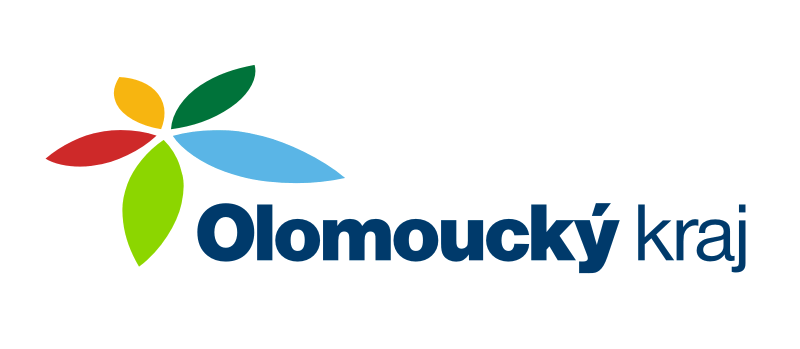 Akční plán Koncepce rodinné politiky Olomouckého kraje na rok 2018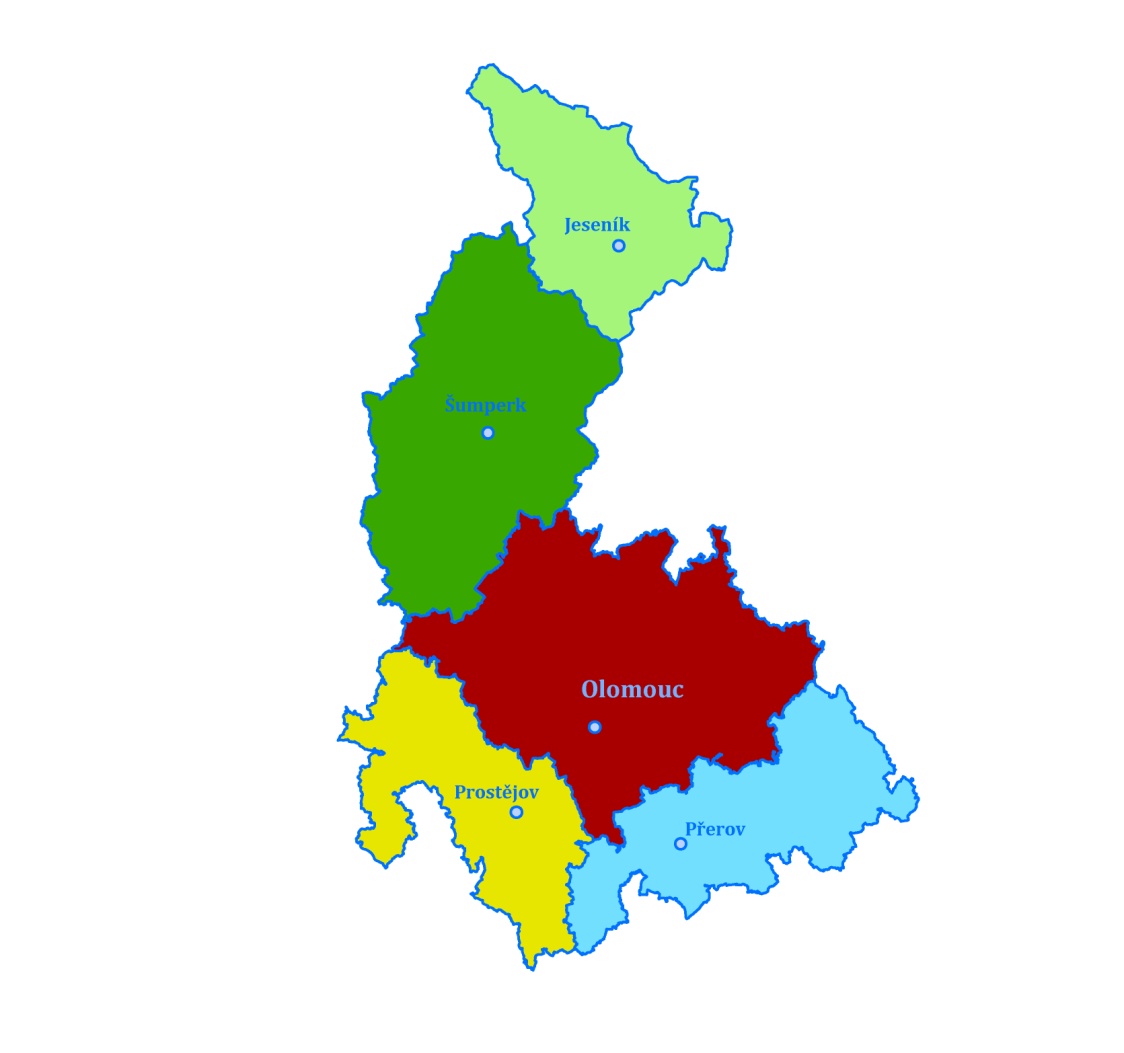 Srpen 2017Úvod	51.	Cíle rodinné politiky Olomouckého kraje a oblasti aktivit prorodinných priorit	52.	Obecné cíle	63.	Návrhová část	6Priorita 1: Institucionální a koncepční zajištění rodinné politiky na krajské a obecní úrovni	7Priorita 2: Podpora vytváření vhodných podmínek pro fungování rodin a spoluvytváření prostředí přátelského rodině	9Priorita 3: Slučitelnost rodiny a zaměstnání	11Priorita 4: Podpora služeb pro rodiny	14Priorita 5: Informovanost veřejnosti a médií	184.	Závěr:	20ÚvodRodina představuje nejstarší základní společenskou skupinu či společenství nejtěsněji spjaté nejrůznějšími vztahy uvnitř i navenek. Prochází celou svou historií neustálými změnami co do své velikosti, významu i začlenění do společnosti. Dobré fungování rodiny je předpokladem rozkvětu celé společnosti.Rodinná politika je souhrn aktivit a opatření za účelem podpory rodiny. Tato politika je průřezová, multidisciplinární, která se prolíná různými oblastmi veřejného života, zejména oblastí sociální, zdravotnictví, dopravy, bydlení, vzdělávání, volnočasových aktivit aj. Podpora rodinné politiky má velký význam pro rozvoj Olomouckého kraje, neboť zabezpečuje vyvážený poměr mezi úspornými, společenskými a environmentálními opatřeními s ohledem na udržitelný růst společnosti. Aktéry rodinné politiky Olomouckého kraje jsou nejen samotné rodiny, ale i orgány samosprávy, občanský sektor, komerční sektor, média atd. Součinností těchto subjektů bude zajištěna efektivita jednotlivých opatření ve prospěch rodiny. Mezi priority rodinné politiky Olomouckého kraje patří podpora stávajících dlouhodobě realizovaných opatření Olomouckého kraje, na která navazuje plánování a rozvoj nových aktivit v této oblasti. V této souvislosti nelze opomenout podporu rodinné politiky na úrovni obcí, které mají konkrétní povědomí o potřebách rodin žijících na jejich území. Cílem rodinné politiky by měla být vedle koncepčního ukotvení a institucionálního zajištění rodinné politiky na úrovni kraje také podpora konkrétních prorodinných aktivit dalších subjektů včetně obcí. Olomoucký kraj se systematicky věnuje rodinné politice a usiluje o vytvoření prostředí celkově přátelského rodině. Tyto snahy jsou realizovány prostřednictvím Koncepce rodinné politiky Olomouckého kraje na období 2016-2018. Aktuálně je v dokumentech Olomouckého kraje rodinná politika součástí Strategie rozvoje územního obvodu Olomouckého kraje 2015-2020, a to pod bodem B.1.2 Dlouhodobé priority a cíle, část Dlouhodobá priorita A. ROZVOJ LIDSKÝCH ZDROJŮ, kde je uveden cíl: „Promítnout rodinnou politiku do všech relevantních oblastí rozvoje“.Akční plán rodinné politiky na rok 2018 upřesňuje a rozpracovává návrhy opatření a aktivit, které jsou uvedené ve schválené Koncepci rodinné politiky Olomouckého kraje na období 2016 – 2018 a navazuje na Akční plán Koncepce rodinné politiky Olomouckého kraje na rok 2017. Cíle rodinné politiky Olomouckého kraje a oblasti aktivit prorodinných prioritCílem rodinné politiky Olomouckého kraje je podpora funkcí rodiny v přirozených podmínkách, aby její členové mohli realizovat vlastní životní strategie, a tak naplňovat rovnováhu mezi propojením profesního a rodinného života. Současně si klade za cíl posunout problematiku do popředí veřejného zájmu a posilovat vědomí skutečné hodnoty rodinných vztahů. Koncepce rodinné politiky Olomouckého kraje chce systematicky podporovat rodiny prostřednictvím vzájemně propojených opatření týkajících se různých oblastí jejich života. Nejedná se přitom převážně o přímou finanční podporu rodin, nýbrž spíše o vytváření podmínek, navrhovaných opatření obcím a zaměstnavatelům, popularizaci témat a předávání příkladů dobré praxe všech zúčastněných aktérů, ačkoli pro dosažení cílů rodinné politiky je třeba zachovat finanční zdroje v rámci dotačních titulů odborů krajského úřadu. Obecné cíleSmyslem rodinné politiky je vytvořit ve společnosti prostředí celkově přátelské rodině, které usiluje o odstranění překážek, kterým jsou rodiny vystaveny, posílení vlastní zodpovědnosti rodičů i hodnot celé společnosti a vytvoření podmínek pro fungování rodin a jejich podporu.Obecné cíle rodinné politiky Olomouckého kraje byly formulovány v rámci pracovních jednání (a vytvořených SWOT analýz) za účasti pracovníků obcí, nestátních neziskových organizací a odborníků z řad zástupců odborů Krajského úřadu Olomouckého kraje. Záměrem Olomouckého kraje bylo téma rodinné politiky obsáhnout z různých pohledů a úrovní, s ohledem na dopady jednotlivých realizovaných opatření na rodiny žijící v Olomouckém kraji. Jako obecné cíle si Olomoucký kraj stanovil následující:Vytváření podmínek pro fungování rodinPodpora rodičovské péče o dětiPodpora všech subjektů podílejících se na prorodinných opatřeníchPodpora informovanosti, výměny informací a spolupráce v rámci propagace prorodinných aktivitCílová skupina: rodiče, rodiny, obce, neziskové organizace, zaměstnavatelé, senioři, pečující osoby. Návrhová část Olomoucký kraj doporučil a schválil pro rok 2018 realizaci a podporu těchto priorit:Priorita 1:	Institucionální a koncepční zajištění rodinné politiky na krajské a obecní úrovniPriorita 2:	Podpora vytváření vhodných podmínek pro fungování rodin a spoluvytváření prostředí přátelského rodině Priorita 3:	Slučitelnost rodiny a zaměstnáníPriorita 4:	Podpora služeb pro rodinyPriorita 5:	Informovanost veřejnosti a médiíPriorita 1: Institucionální a koncepční zajištění rodinné politiky na krajské a obecní úrovniCíl: Cílem podpory je koordinovaný přístup k problematice podpory rodiny v Olomouckém kraji a koncepční zabezpečení rodinné politiky prostřednictvím spolupráce s obcemi a městy na území kraje.Zaměření podpory: Podpora je určená subjektům s působností v Olomouckém kraji na krajské a obecní úrovni.Priorita 2: Podpora vytváření vhodných podmínek pro fungování rodin a spoluvytváření prostředí přátelského rodině Cíl: Cílem podpory je nabídnout takovou formu a rozsah podpory a pomoci, které prospívají soudržnosti rodiny a současně respektují její autonomii, zvyšují kvalitu rodinného života a podmínky pro společné aktivity v rámci rodin. Zaměření podpory: Podpora je určena subjektům s působností v Olomouckém kraji, které pracují při podpoře cílů rodinné politiky. Priorita 3: Slučitelnost rodiny a zaměstnáníCíl: Cílem je umožnit slučitelnost profesní a rodičovské role, a to prostřednictvím opatření pracovně-právní povahy a existencí dostupných služeb zejména pro děti do 3 let věku, předškolního a mladšího školního věku dítěte.Zaměření podpory: Jde o vytvoření takových podmínek, aby rodiče mohli realizovat své plány týkající se založení či rozšíření rodiny bez omezení nároků na výkon svého povolání prostřednictvím opatření ze strany zaměstnavatele.Priorita 4: Podpora služeb pro rodinyCíl: Smyslem opatření je podpora služeb, které napomáhají plnění funkcí rodiny, což představuje podporu služeb doplňujících základní rodinnou péči. Výchovnou funkci rodiny posilují služby určené rozvoji partnerských vztahů, rodičovských kompetencí, služby prosazující zdravý životní styl, výchovu ke zdraví a odpovědnosti vůči společnosti a výchovu k mezigeneračnímu soužití.Zaměření podpory: Podpora nekomerčně poskytovaných služeb na podporu fungující rodiny, nestátní neziskové organizace, obce.Priorita 5: Informovanost veřejnosti a médiíCíl: Cílem je zvýšení informovanosti veřejnosti o všech aktivitách kraje a dalších subjektů na podporu rodiny za účelem vytváření prorodinného klimatu v kraji. Opatření zahrnuje veškerou mediální a osvětovou agendu spojenou s již realizovanými nebo připravovanými opatřeními na úrovni krajské rodinné politiky. Jedná se o včasné informování veřejnosti, propagaci aktivit, programů a služeb.Zaměření podpory: veřejnost, subjekty veřejné správy, komerční sektorZávěr: Kvalitní regionální politika představuje vytváření příznivých podmínek pro vznik a fungování rodin (prostředí přátelské rodině). Tohoto cíle lze dostáhnout prostřednictvím souhrnu provázaných opatření, spočívajících v nastavení koordinace, komunikace a spolupráce při naplňování jednotlivých cílů strategie. Součástí Akčního plánu jsou aktivity spojené s vytvářením vhodných podmínek pro fungování rodin, podpoře služeb pro rodiny, rozvoje společensko-kulturních akcí, budování a přizpůsobování infrastruktury a mediální prezentace všech aktivit spojených s rodinnou politikou.Cílem Koncepce rodinné politiky Olomouckého kraje je utvoření návrhů dlouhodobějších aktivit a projektů, které odpovídají skutečným potřebám rodin v regionu. Akční plán Koncepce rodinné politiky na rok 2018 rozpracovává konkrétní aktivity Olomouckého kraje v souladu s Koncepcí rodinné politiky a klade důraz na spolupráci aktérů a subjektů, medializaci a propagaci prorodinných aktivit a rodinné politiky obecně. Priorita 1Institucionální a koncepční zajištění rodinné politiky na krajské a obecní úrovniOpatření 1.1Projednávání návrhů a podnětů zaměřených na prorodinné aktivity a rozvoj spolupráce v rámci Olomouckého krajeCharakteristika opatřeníCílem podpory je zapojení a spolupráce více subjektů do tvorby a navrhování aktivit případně nových opatření na podporu rodin s dětmi.  Aktéry jsou Komise pro rodinu a sociální záležitosti, která je poradním orgánem Rady Olomouckého kraje a pracovní skupina Děti, mládež a rodina (v rámci implementace Střednědobého plánu rozvoje sociálních služeb Olomouckého kraje na roky 2018 - 2020). Dalšími zúčastněnými budou v tomto procesu členové dvou pracovních skupin. První pracovní skupina je složena ze zástupců obcí, neziskového a komerčního sektoru a druhá z pracovníků dotčených odborů krajského úřadu. Předpokládaný dopad opatřeníVzájemná provázanost a informovanost všech aktérů by měla být efektivním nástrojem k zajištění účinných opatření a aktivit rodinné politiky v kraji.Komise pro rodinu a sociální záležitosti jako poradní a iniciační orgán Rady Olomouckého kraje je kompetentní navrhovat cíle, ale i konkrétní opatření k podpoře prorodinných aktivit Olomouckého kraje. Pracovní skupina Děti, mládež a rodina shromažďuje podněty a návrhy prorodinných opatření Olomouckého kraje. Ty budou předkládány k jednání Komise pro rodinu a sociální záležitosti a dále zapracovány do jednání se zástupci příslušných odborů kraje.Aktivity vedoucí k naplnění opatření Setkání pracovních skupin, diskuze k tématu prorodinných aktivit, jednání s institucemi veřejné správy, komerčním sektorem.  Předpokládaní realizátoři 
a partneři opatřeníKomise pro rodinu a sociální záležitostiPracovní skupina Děti, mládež a rodinaPracovní skupina složená ze zástupců jednotlivých odborů Krajského úřadu Olomouckého krajePracovní skupina složená ze zástupců obcí, neziskového a komerčního sektoruČasový horizont2018Předpokládané finanční nákladyDle zavedených prorodinných opatřeníFinanční zdrojeOlomoucký krajHodnotící indikátory/ předpokládané výstupyJednání Komise pro rodinu a sociální záležitostí (5x)Jednání pracovní skupiny Děti, mládež a rodina (4x)Pracovní jednání zástupců jednotlivých odborů (4x)Pracovní jednání se zástupci obcí, neziskového a komerčního sektoru (4x)Priorita 1Institucionální a koncepční zajištění rodinné politiky na krajské a obecní úrovniOpatření 1.2Podpora činnosti obcí Olomouckého krajeCharakteristika opatřeníV rámci zajištění provázanosti a úspěšného rozvoje rodinné politiky na území celého kraje bude probíhat spolupráce s obcemi a podpora činnosti koordinátorů rodinné politiky z jednotlivých obecních úřadů obcí s rozšířenou působností a obcí s pověřeným obecním úřadem.Předpokládaný dopad opatřeníSpolupráce a setkávání aktérů rodinné politiky povede ke sdílení zkušeností a výměně dobré praxe. Partnerství a vzájemná komunikace jsou rovněž nezbytné pro předávání informací a podnětů.Aktivity vedoucí k naplnění opatření Opatření bude naplňováno prostřednictvím:vzdělávacích seminářů, pracovních setkánínabídky konzultací/metodické spolupráce při realizaci činností směřujících k prorodinným aktivitám v obcíchPředpokládaní realizátoři 
a partneři opatřeníOdbor sociálních věcíČasový horizont2018Předpokládané finanční nákladyDle realizovaných akcíFinanční zdrojeOlomoucký kraj, obce, Ministerstvo práce a sociálních věcí (dále jen MPSV)Hodnotící indikátory/ předpokládané výstupyUskutečněná pracovní setkání (4x), seminář (1x)Priorita 1Institucionální a koncepční zajištění rodinné politiky na krajské a obecní úrovniOpatření 1.3Monitoring a zjišťování potřeb s cílem rozvoje rodinné politiky v Olomouckém krajiCharakteristika opatřeníSledování a mapování důležitých ukazatelů je potřebné pro smysluplné směřování jednotlivých aktivit a opatření rodinné politiky. Předpokládaný dopad opatřeníMonitoring situace v kraji přinese přehled o aktuální situaci, tj. o konkrétních činnostech jednotlivých aktérů. Dále budou zmapovány plány, výhledy a podněty důležité pro další směřování prorodinné politiky v kraji, především pro tvorbu Akčního plánu Koncepce na následující rok.Aktivity vedoucí k naplnění opatření Informace budou získávány od koordinátorů rodinné politiky obcí a od zástupců neziskového sektoru (např. Síť pro rodinu) na jednáních pracovní skupiny a dotazníkovým šetřením, kdy budou osloveny např. rodinná a mateřská centra, mateřské školy, základní školy, domy dětí a mládeže, a to za účelem spolupráce v této oblasti (přímé získání informací reprezentativního vzorku rodičů malých dětí). Názory a potřeby veřejnosti budou zjišťovány rovněž prostřednictvím webu rodinné politiky www.rodinajeOK.cz (virtuální schránka pro dotazy, podněty, potřeby).Předpokládaní realizátoři 
a partneři opatřeníOdbor sociálních věcí ve spolupráci s Odborem školství a mládeže, Odborem strategického rozvoje kraje. Koordinátoři rodinné politiky v obcích, rodinná a mateřská centraČasový horizont2018Předpokládané finanční náklady0Finanční zdroje- Hodnotící indikátory/ předpokládané výstupyZískané informace prostřednictvím vyhodnoceného dotazníku, které budou sloužit jako jeden z podkladů plánování aktivit rodinné politiky pro následující období.Priorita 2Podpora vytváření vhodných podmínek pro fungování rodin a spoluvytváření prostředí přátelské rodiněOpatření 2.1Slevy pro rodiny s dětmiCharakteristika opatřeníV rámci opatření je realizován projekt Rodinné pasy Olomouckého kraje, a to již od roku 2007. V projektu se bude pokračovat i v roce 2018. Pro daný rok jsou očekávány náklady dle uzavřené smlouvy s ohledem na počet realizovaných akcí, počet vydaných pasů, administraci projektu, vedení databáze, rozeslání informačních materiálů, výrobu samolepek Rodinný pas, výrobu informačních letáků, výrobu drobných propagačních předmětů, výrobu reklamních letáků propagující Rodinný pas, tisk a distribuci Rodinných pasů zapojeným rodinám v Olomouckém kraji, aktualizaci sekce internetových stránek Rodinné pasy a další aktivity.V rámci tohoto opatření se Olomoucký kraj dále podílí na podpoře projektu Olomouc region Card (verze pro dospělé i pro děti do 15 let). Jde o společný projekt Olomouckého kraje a Statutárního města Olomouc, který trvá již 16 let. V roce 2018 bude celý systém digitalizován. Předpokládaný dopad opatřeníVyužití slev prostřednictvím databáze poskytovatelů slev, realizace společných akcí pro držitele rodinných pasů a další aktivity.Zvýšení atraktivnosti Olomouckého kraje prostřednictvím karty Olomouc region Card.Aktivity vedoucí k naplnění opatření Realizace společných akcí, distribuce rodinných pasů, zajištění webových stránek, tisk propagačních materiálů a letáků k projektu Rodinné pasy, zajištění distribuce propagačních materiálů do dětských koutků v OK a další dle smlouvy s administrátorem projektu.Propagace Olomouc region Card.Předpokládaní realizátoři 
a partneři opatřeníOdbor sociálních věcí, Odbor kancelář hejtmana Časový horizont2018Předpokládané finanční nákladyDle schváleného rozpočtu Olomouckého krajeFinanční zdrojeOlomoucký kraj, Ministerstvo pro místní rozvoj – Národní program podpory cestovního ruchu v regionechHodnotící indikátory/ předpokládané výstupyRealizované akce v rámci projektu Rodinné pasy (4)Noví držitelé rodinných pasů (cca 700)Noví poskytovatelé slev (40)Počet vydaných Olomouc region Card (cca 5000)Priorita 2Podpora vytváření vhodných podmínek pro fungování rodin a spoluvytváření prostředí přátelské rodiněOpatření 2.2Rozvoj specifické infrastruktury – Family Pointů, Rodinných koutků a Dětských koutkůCharakteristika opatřeníOpatření představuje podporu rodin s dětmi na území Olomouckého kraje prostřednictvím vytvořených míst, tzv. Family Pointů, bezpečného prostředí pro přebalení a nakojení malých dětí, případně zřízení Rodinných koutků nebo Dětských koutků jako alternativu k Family Pointu, a to v rámci veřejných institucí a zaměstnavatelů na území Olomouckého kraje. V roce 2018 pak Rodinné koutky vzniknou v kulturních příspěvkových organizacích kraje. Aktivita vychází z Koncepce rozvoje kultury a památkové péče Olomouckého kraje pro období 2017-2020 (priorita 5.1.2.7).Předpokládaný dopad opatřeníPropagace dobré praxe v rámci prorodinných aktivit. Ocenění zajištění minimálního standardu (hygienického) a herně aktivizačních činností při pobytu rodin s malými dětmi ve veřejných institucích. Aktivity vedoucí k naplnění opatření Podpora vzniku Family Pointů, Rodinných koutků, Dětských koutků prostřednictvím dotačních titulů Olomouckého kraje.Podpora vzniku Rodinných koutků v příspěvkových organizacích kraje, případně v prostorách Olomouckého kraje.Předpokládaní realizátoři 
a partneři opatřeníInstituce veřejné správy, příspěvkové organizace Olomouckého kraje, zaměstnavatelé, komerční sektorČasový horizont2018Předpokládané finanční nákladyDle podpořených projektů, dle schváleného rozpočtu Olomouckého krajeFinanční zdrojeOlomoucký kraj, obce, městaHodnotící indikátory/ předpokládané výstupyNově vytvořené Family Pointy (4)Nově vytvořené Rodinné koutky v rámci různých institucí na území Olomouckého kraje (8)Nově vytvořené Dětské koutky na území Olomouckého kraje (10)Priorita 2Podpora vytváření vhodných podmínek pro fungování rodin a spoluvytváření prostředí přátelské rodiněOpatření 2.3Veřejný prostor pro všechny – akcentovat bezbariérovost pro všechny skupiny obyvatelstva Charakteristika opatřeníRealizace bezbariérovosti při opravách veřejných prostor – chodníky, přechody pro chodce, nádraží, zastávky apod.Zvýšení dostupnosti veřejné dopravy prostřednictvím obnovy vozového parku nízkopodlažními hromadnými dopravními prostředky.Předpokládaný dopad opatřeníZvýšením bezbariérovosti veřejných prostor a přístupových komunikací dojde ke zvýšení komfortu nejen cílové skupiny rodiny s malými dětmi ale i osob se sníženou soběstačností. Aktivity vedoucí k naplnění opatření Opatření bude naplněno prostřednictvím dotačních programů:Podpora opatření pro zvýšení bezpečnosti provozu a budování přechodů pro chodceProgram obnovy venkova 2018V rámci předložených projektů na úpravy veřejných prostor dbát na realizaci opatření, která řeší bezbariérovost objektů, veřejných prostor a komunikací. Předpokládaní realizátoři 
a partneři opatřeníOdbor dopravy a silničního hospodářství, Odbor strategického rozvoje kraje, Koordinátor Integrovaného dopravního systému Olomouckého kraje Časový horizont2018Předpokládané finanční nákladyDle realizovaných projektůFinanční zdrojeIntegrovaný regionální operační program, Ministerstvo pro místní rozvoj – Podpora pro odstraňování bariér v budovách, Olomoucký kraj, obce, města, Státní fond dopravní infrastrukturyHodnotící indikátory/ předpokládané výstupyPočet realizovaných projektůPriorita 3Slučitelnost rodiny a zaměstnáníOpatření 3.1Olomoucký kraj realizuje opatření směřující ke slučitelnosti rodiny a zaměstnáníCharakteristika opatřeníPodpora rodičů při návratu z mateřské a rodičovské dovolené do zaměstnání – možnost využívat firemní MŠ a dalších benefitů na podporu rodiny. Diskuze na téma zavedení prorodinných opatření v orgánech Olomouckého kraje (průzkum spokojenosti osob na MD/RD, setkání maminek a tatínků na MD/RD).Předpokládaný dopad opatřeníDopadem uvedené aktivity je zapojení rodičů s malými dětmi do pracovního procesu, nabídnutí sladění osobního, rodinného i pracovního života tak, aby mohli rodiče realizovat své rodičovské plány bez omezení nároků na své povolání. Aktivity vedoucí k naplnění opatření Provoz firemní mateřské školy byl zahájen roku 2016. Ve školním roce 2017/2018 byla kapacita navýšena na 42 míst. V tomto předškolním zařízení najdou zázemí jak děti zaměstnanců krajského úřadu a jeho příspěvkových organizací, tak děti z dalších rodin široké veřejnosti. Do školky jsou přijímány děti ve věku od dvou let a provozní doba je uzpůsobena potřebám rodičů.Rodiče na MD/RD a stejně tak dlouhodobě nemocné zaměstnankyně/zaměstnanci mají možnost vzdělávat se prostřednictvím Vzdělávacího portálu Krajského úřadu Olomouckého kraje z domu přes internet, a to formou samostudia e-kurzů.Předpokládaní realizátoři 
a partneři opatřeníOlomoucký krajČasový horizont2018Předpokládané finanční nákladyDle schváleného rozpočtu Olomouckého krajeFinanční zdrojeOlomoucký kraj, Operační program zaměstnanostHodnotící indikátory/ předpokládané výstupyZaměstnanci využívající firemní MŠ (42)Priorita 3Slučitelnost rodiny a zaměstnáníOpatření 3.2Mediální podpora zaměstnavatelů a dalších subjektů realizujících prorodinná opatřeníCharakteristika opatřeníProstřednictvím měsíčníku Olomoucký kraj a webových stránek rodinné politiky www.rodinajeOK.cz budou prezentovány příklady dobré praxe zavádění prorodinných opatření, realizovaných zaměstnavateli a dalšími subjekty na území Olomouckého kraje. Předpokládaný dopad opatřeníPrezentací ve formě ocenění prorodinných opatření a soutěží a jejich výsledků podporovat a motivovat další subjekty (veřejnou správu, zaměstnavatele, komerční sektor atp.) k zavádění prorodinných opatření.Aktivity vedoucí k naplnění opatření Zveřejnění dobré praxe, ocenění prorodinných aktivit, mediální podpora firem účastnících se auditů a soutěží motivujících k tvorbě prorodinného klimatu v zaměstnání (pravidelné příspěvky do měsíčníku Olomoucký kraj o soutěži Společnost přátelská rodině a oceněných organizacích). Předpokládaní realizátoři 
a partneři opatřeníOdbor kancelář hejtmana, Odbor sociálních věcíČasový horizont2018Předpokládané finanční náklady0Finanční zdroje-Hodnotící indikátory/ předpokládané výstupyPrezentace zaměstnavatelů realizujících prorodinná opatření v uplynulých letech (10) Tiskové zprávy o vyhlášených soutěžích (2)Tiskové zprávy o výsledcích soutěží (2)Priorita 3Slučitelnost rodiny a zaměstnáníOpatření 3.3Podpora alternativních a inovativních forem péče o děti umožňujících pečujícím rodičům opětovný návrat na trh práce (např. firemní školky, dětské skupiny, mikrojesle, lesní školky)Charakteristika opatřeníSpolupráce Olomouckého kraje s MPSV na organizaci kulatých stolů např. v rámci projektu Podpora implementace dětských skupin. Předpokládaný dopad opatřeníPoskytovatelé, či zájemci o poskytování alternativních a inovativních forem péče o děti získají komplexní informace od metodických pracovníků projektů MPSV.Aktivity vedoucí k naplnění opatření Výměna zkušeností poskytovatelů alternativních a inovativních forem péče o děti na kulatém stolu. Prezentace poskytovatelů na webu rodinné politiky kraje www.rodinajeOK.cz a sdílení dobré praxe. Předpokládaní realizátoři 
a partneři opatřeníOdbor sociálních věcí, poskytovatelé alternativních a inovativních forem péče o děti, MPSVČasový horizont2018Předpokládané finanční náklady0Finanční zdrojeMPSV, Operační program zaměstnanostHodnotící indikátory/ předpokládané výstupySetkání v rámci kulatých stolů (3), Účastníci pořádaných akcí (40), Zveřejněné příspěvky na webu www.rodinajeOK.cz k dané problematice (6)Priorita 3Slučitelnost rodiny a zaměstnáníOpatření 3.4Coworkingová centra – sdílený pracovní prostor - jako nástroj harmonizace pracovního, rodinného a osobního životaCharakteristika opatřeníOpatření se zaměřuje na podporu slaďování pracovního, rodinného a osobního života rodin s dětmi prostřednictvím využívání sdíleného pracovního prostoru, ve kterém mohou rodiče vykonávat svou běžnou práci. Coworkingová centra jsou vybavena potřebným kancelářským nábytkem a počítačovou sítí s internetovým připojením. Součástí služby je dostupné hlídání dětí v místě jako doprovodná služba pro rodiny. Předpokládaný dopad opatřeníRozšíření nabídky služeb podporujících slučitelnost rodiny a zaměstnání v podobě cenově dostupné možnosti využívání pracovního prostoru. Coworking nabízí možnost zbavit se pocitu izolace při práci z domu a zároveň poskytuje prostředí umožňující soustředění. Spokojené zdravé rodiny s dětmi (nebo s dalšími závislými rodinnými příslušníky – senioři, osoby se zdravotním postižením, …)Aktivity vedoucí k naplnění opatření Podpora coworkingových center prostřednictvím dotačního titulu podpora prorodinných aktivit. Předpokládaní realizátoři 
a partneři opatřeníZainteresované organizace poskytující prorodinné aktivity (rodinná a mateřská centra aj.)Časový horizont2018Předpokládané finanční nákladyDle podpořených projektů, dle schváleného rozpočtu Olomouckého krajeFinanční zdrojeOperační program zaměstnanost, Olomoucký kraj, obce, města, MPSVHodnotící indikátory/ předpokládané výstupyPodpořená coworkingová centra v rámci různých institucí na území Olomouckého kraje (3)Priorita 4Podpora služeb pro rodinyOpatření 4.1Dotační titul Olomouckého kraje Podpora prorodinných aktivit na podporu akcí a projektů pro rodiny poskytovaných nestátními neziskovými organizacemi a dalšími subjektyCharakteristika opatřeníJedná se o opatření, v rámci kterého budou z rozpočtu Olomouckého kraje na rok 2018 uvolněny finanční prostředky v rámci dotačního titulu „Podpora prorodinných aktivit“. Z dotačního titulu budou podporovány služby pro rodiny s dětmi, rozvoj Family Pointů a Rodinných koutků, služby na rozvoj aktivit určených k rozvoji partnerských vztahů a rodičovských kompetencí, služby prosazující zdravý životní styl, výchovu k odpovědnosti a mezigenerační soužití.Předpokládaný dopad opatřeníV rámci finanční podpory ze strany Olomouckého kraje budou podpořeny subjekty, které zajišťují akce a projekty pro rodiny za podmínek stanovených krajem v rámci uvedeného dotačního titulu. Aktivity vedoucí k naplnění opatření Samostatný dotační titul na podporu akcí a projektů pro rodiny s dětmi.Předpokládaní realizátoři 
a partneři opatřeníOdbor sociálních věcí Časový horizont2018Předpokládané finanční náklady2 mil KčFinanční zdrojeOlomoucký krajHodnotící indikátory/ předpokládané výstupyPočet podpořených projektů  Priorita 4Podpora služeb pro rodinyOpatření 4.2Dotační titul Olomouckého kraje Podpora aktivit zaměřených na sociální začleňování Charakteristika opatřeníPodpora rodin prostřednictvím dotačního titulu zaměřeného na sociální začleňování – aktivity směřující k podpoře osob pečujících o člověka se zdravotním postižením nebo rodin v obtížné životní situaci.Jedná se o opatření, kdy budou z rozpočtu Olomouckého kraje na rok 2018 uvolněny finanční prostředky v rámci Dotačního programu pro sociální oblast – dotační titul zaměřený na sociální začleňování.Předpokládaný dopad opatřeníV rámci finanční podpory ze strany Olomouckého kraje budou podpořeny také subjekty, které zajišťují akce a projekty v sociální oblasti za podmínek stanovených krajem v rámci uvedeného dotačního titulu.Aktivity vedoucí k naplnění opatření Dotační titul na podporu osob znevýhodněných v různých oblastech života či ohrožených sociálním vyloučením, podpora pracovního uplatnění osob se ztíženým postavením na trhu práce, vzdělávací informační a osvětové akce v sociální oblasti.  Předpokládaní realizátoři 
a partneři opatřeníOdbor sociálních věcí Časový horizont2018Předpokládané finanční náklady3 mil KčFinanční zdrojeOlomoucký krajHodnotící indikátory/ předpokládané výstupyPočet podpořených projektů  Priorita 4Podpora služeb pro rodinyOpatření 4.3Podpora zdravého způsobu života rodin a aktivního trávení volného časuCharakteristika opatřeníOpatření bude naplňováno prostřednictvím realizace krajských dotačních programů: Oblast dopravy: Podpora výstavby a oprav cyklostezek 2018Oblast sportu, mládeže a volného času:Program na podporu volnočasových a tělovýchovných aktivit v Olomouckém kraji v roce 2018Program na podporu sportovní činnosti dětí a mládeže v Olomouckém kraji v roce 2018Oblast zdravotnictví:Program na podporu zdraví a zdravého životního stylu v roce 2018Cestovní ruch a zahraniční vztahy:Dotační program na podporu cestovního ruchu a zahraničních vztahů 2018Program na podporu práce s dětmi a mládeží pro nestátní neziskové organizace v roce 2018Oblast regionálního rozvojePodpora budování a obnovy infrastruktury obce 2018Oblast kulturyProgram podpory kultury v Olomouckém kraji 2018Oblast životního prostředí a zemědělstvíProgram na podporu aktivit v oblasti životního prostředí a zemědělství 2018Další dotační programy zaměřené na kulturní, vzdělávací a sportovní aktivityPředpokládaný dopad opatřeníRozšíření povědomí o zdravém způsobu života rodin, o aktivním společném trávení volného času apod.Aktivity vedoucí k naplnění opatření Podpora realizace uvedených projektů. Zavedení prorodinných hodnotících kritérií do pravidel vybraných dotačních programů a zvýhodnění žadatelů o dotace z krajského rozpočtu. Hodnocen bude dopad realizace projektu/akce na podporu rodiny a mezigeneračního soužití a dopad realizace projektu/akce na zvyšování kvality života dětí a dospělých se zdravotním postižením.Předpokládaní realizátoři 
a partneři opatřeníPříslušné odbory Krajského úřadu Olomouckého kraje, obceČasový horizont2018Předpokládané finanční nákladyDle schváleného rozpočtu a podpořených projektůFinanční zdrojeOlomoucký kraj, Státní fond dopravní infrastrukturyHodnotící indikátory/ předpokládané výstupyPočet podpořených projektů  Priorita 4Podpora služeb pro rodinyOpatření 4.4Podpora mezigeneračních vztahů a vícegeneračního soužitíCharakteristika opatřeníJedním z cílů rodinné politiky je spoluvytváření pozitivních a funkčních mezilidských vztahů a posilování mezigeneračních vztahů. Podpora projektu Senior pasPodpora vzniku Senior pointu v Olomouckém krajiPodpora projektů zaměřených na mezigenerační vztahy a soužití, např. SOUSEDÉ plusSeniorské cestováníPodpora činnosti Krajské rady seniorůProjekt EuroklíčPodpora projektu TrojlístekPodpora mezigeneračních vztahů na školáchZapojení do Dotačního programu na podporu krajské samosprávy v oblasti stárnutí (vyhlašuje Ministerstvo práce a sociálních věcí)Předpokládaný dopad opatřeníDopadem uvedeného opatření je podpora formování přirozeného a zdravého prostředí pro soužití všech generací.Vybudováním Senior Pointu se Olomoucký kraj přidá k dalším krajům (Jihomoravský, Moravskoslezský, Zlínský, Jihočeský, Středočeský), kde jsou tato kontaktní místa hojně využívána.Aktivity vedoucí k naplnění opatření Olomoucký kraj bude i nadále zapojen do projektu Senior pas, který pro občany nad 55 let přináší ucelený a jednotný systém slev na výrobky a služby poskytovaný držitelům karet. Prostřednictvím dotačního programu na sociální oblast budou podporovány projekty zaměřené na mezigenerační aktivity.Bude aktivizováno a podporováno navazování spolupráce klubů seniorů s MŠ. Dále budou podporovány projekty jako Euroklíč a další, které napomohou posilování mezigeneračních vztahů. Předpokládaní realizátoři 
a partneři opatřeníOdbor sociálních věcí, Odbor kancelář hejtmana, ve spolupráci se zainteresovanými aktéry rodinné politikyČasový horizont2018Předpokládané finanční nákladyDle schváleného rozpočtu a podpořených projektůFinanční zdrojeOlomoucký kraj, obce, města, MPSVHodnotící indikátory/ předpokládané výstupyRealizované aktivity a projekty, spolupráce na pořádaných akcích, uzavřená partnerstvíPriorita 4Podpora služeb pro rodinyOpatření 4.5Spolupráce s aktéry rodinné politiky na regionální i celostátní úrovni a osvětová informační činnostCharakteristika opatřeníPodpora a navázání spolupráce s různými aktéry rodinné politiky v kraji.Předpokládaný dopad opatřeníInformovat veřejnost o soutěžích např. Společnost přátelská rodině, Vesnice roku, Obec přátelská rodině, a dalších.  Informovat veřejnost o aktivitách na podporu zdraví. Smyslem opatření je ocenit organizace, spolky, města a obce, které se při tvorbě svých programů zaměřují na rodiny, počítají s nimi při plánování a vytváří co nejpříznivější prostředí a podmínky pro rodinný život.Aktivity vedoucí k naplnění opatření Spolupráce se Sítí pro rodinu, např. na krajském kole soutěže Společnost přátelská rodině v roce 2018.Realizace akce Týden pro rodinu v Olomouckém kraji ve spolupráci s Asociací center pro rodinu, Statutárním městem Olomouc a dalšími městy a obcemi v Olomouckém kraji.Podpora a spolupráce při akcích v kraji, které propagují a posilují zdravé fungování rodiny (akce rodinných a mateřských center, akce pro seniory, aktivity obcí pro občany, akce k Mezinárodnímu dni rodin (15. květen), Dni otců (třetí neděle v červnu), Dni matek (druhá neděle v květnu), Mezinárodnímu dni dětí (1. červen), Světovému dni rodičů (1. červen), Mezinárodnímu dni seniorů (1. říjen), soutěž Obec přátelská rodině, Vesnice roku apod.)Mediální podpora kampaně Národní týden manželství (únor).Předávání informací o rodinné politice v Olomouckém kraji všem subjektům aktivních v podpoře rodin prostřednictvím zasílání newsletteru.Předpokládaní realizátoři 
a partneři opatřeníOdbor sociálních věcí ve spolupráci s aktéry rodinné politikyČasový horizont2018Předpokládané finanční nákladyDle podpořených projektůFinanční zdrojeOlomoucký kraj, města, obce, MPSVHodnotící indikátory/ předpokládané výstupySpolupráce na pořádaných akcích (10x), uzavřená partnerstvíPriorita 5Informovanost veřejnosti a médiíOpatření 5.1Tvorba elektronických, popř. tištěných a jiných informačních materiálů přispívajících k vytváření prorodinného klimatu Charakteristika opatřeníCílem je podporovat informovanost veřejnosti o aktivitách kraje a propagaci dalších subjektů na podporu rodiny při zajištění prorodinného klimatu v kraji. Olomoucký kraj se v rámci svých aktivit zaměřuje na vydávání propagačních materiálů zacílených na rodiny. Bude se jednat především o materiály propagující web rodinné politiky www.rodinajeOK.cz Předpokládaný dopad opatřeníZvýšení zájmu rodin o aktivity pořádané v regionu Olomouckého kraje. Zvýšení povědomí rodin o nabídkách trávení volného času. Aktivity vedoucí k naplnění opatření Informovanost rodin o přehledu akcí. Motivace pořadatelů podpořených akcí k využívání informačních kiosků s doprovodnými službami (Family Pointy, Rodinné koutky, Dětské koutky).Vydávání publikací.Mediální prezentace turistické nabídky v denících, časopisech.Podpora nadregionálních akcí z finančních prostředků OK.Zajištění distribuce publikací do dětských koutků, rodinných a mateřských center, mateřských škol, apod.Předpokládaní realizátoři 
a partneři opatřeníOdbor kancelář hejtmana, Odbor sociálních věcíČasový horizont2018Předpokládané finanční nákladyDle zpracovaných materiálůFinanční zdrojeOlomoucký kraj.Hodnotící indikátory/ předpokládané výstupyNově vytvořené informační materiály (1)Články na webových stránkách (20)Články publikované v tiskovinách (11)Priorita 5Informovanost veřejnosti a médiíOpatření 5.2Provoz webového portálu www.rodinajeOK.cz, jeho pravidelná aktualizace a rozvoj Charakteristika opatřeníVe spolupráci s Odborem informačních technologií bude provozována sekce RODINA se zaměřením na aktivity pro rodinu v rámci webových stránek Olomouckého kraje a s odkazy na prorodinné aktivity. Cílem je dostatečná informovanost rodin s dětmi o opatřeních a aktivitách rodinné politiky v regionu či o případných dalších opatřeních týkajících se rodin a dostatečně tato opatření a aktivity propagovat.Předpokládaný dopad opatřeníExistence webového portálu, který bude motivovat a inspirovat rodiny k aktivnímu využívání volného času.Dále bude informovat rodiny a odbornou veřejnost o aktualitách rodinné politiky včetně strategických dokumentů rodinné politiky, dotacích, projektech a příkladech dobré praxe v rámci Olomouckého kraje apod.Aktivity vedoucí k naplnění opatření Provoz webových stránek věnujících se rodinné politice a prorodinným aktivitám Olomouckého kraje Předpokládaní realizátoři 
a partneři opatřeníOlomoucký kraj, obce, komerční sektorČasový horizont2018Předpokládané finanční nákladyPoplatky na provoz, údržbu, aktualizaci a rozvoj webového portáluFinanční zdrojeOlomoucký krajHodnotící indikátory/ předpokládané výstupyProvoz webových stránekPriorita 5Informovanost veřejnosti a médiíOpatření 5.3Vytvoření a průběžná aktualizace mapy subjektů působících v oblasti rodinné politiky v Olomouckém kraji na webu www.rodinajeOK.cz Charakteristika opatřeníNa webu rodinné politiky bude vytvořena mapa subjektů rodinné politiky, kteří působí na území Olomouckého kraje s cílem sjednotit data o organizacích a zpřehlednit možnost využívání jejich služeb. Nabízený filtr usnadní rodinám vyhledávání konkrétních požadavků.Předpokládaný dopad opatřeníPřehledná a aktuální mapa subjektů rodinné politiky v kraji s možností vyhledávání a prolink na weby konkrétních organizacíAktivity vedoucí k naplnění opatření Spolupráce se zainteresovanými organizacemi na zjišťování a aktualizaci dat, spolupráce se zpracovatelem mapy subjektů rodinné politikyPředpokládaní realizátoři 
a partneři opatřeníZainteresované organizace, odbor sociálních věcí, zpracovatel mapy subjektů rodinné politikyČasový horizont2018Předpokládané finanční nákladyV rámci opatření 5.2Finanční zdrojeOlomoucký krajHodnotící indikátory/ předpokládané výstupyAktuálnost webového kataloguPriorita 5Informovanost veřejnosti a médiíOpatření 5.4Informování veřejnosti o podpoře rodin a významných akcích z oblasti rodinné politikyCharakteristika opatřeníProstřednictvím webových stránek www.rodinajeOK.cz nebo měsíčníku Olomoucký kraj budou prezentovány konkrétní aktivity směřující k podpoře rodin realizované všemi subjekty na území Olomouckého kraje. Jako nástroj pro zjišťování využití současné nabídky prorodinných aktivit v kraji a eventuálně námětů a návrhů pro další rozvoj bude použito dotazníkové šetření, v rámci kterého budou oslovovány rodiny s dětmi. Předpokládaný dopad opatřeníPropagace rodinné politiky a jednotlivých prorodinných aktivit přispěje k posilování prorodinného klimatu v Olomouckém kraji.Aktivity vedoucí k naplnění opatření Články, tiskové zprávy, zveřejňování dobré praxe, oceňování aktérů rodinné politiky. Zasílání newsletteru o aktualitách v rodinné politice zainteresovaným subjektům. Dotazníkové šetření.Předpokládaní realizátoři 
a partneři opatřeníOdbor kancelář hejtmana, Odbor sociálních věcíČasový horizont2018Předpokládané finanční náklady0Finanční zdroje-Hodnotící indikátory/ předpokládané výstupyČlánky, tiskové zprávy, výstupy z dotazníkového šetření